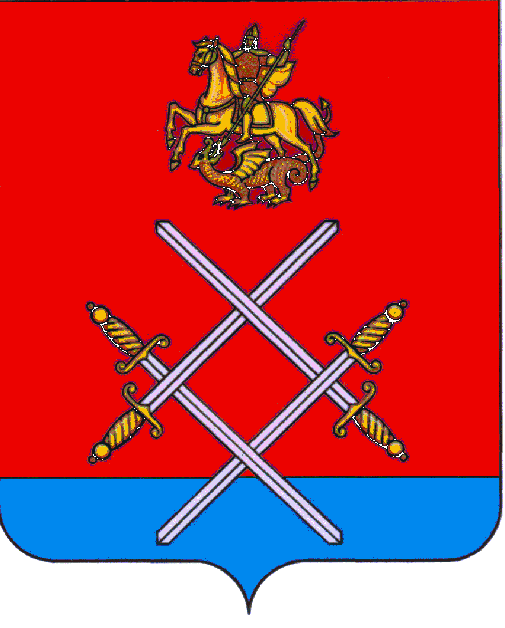 АДМИНИСТРАЦИЯРУЗСКОГО МУНИЦИПАЛЬНОГО РАЙОНАМОСКОВСКОЙ ОБЛАСТИПОСТАНОВЛЕНИЕОт     28.02.2017   №    714 О внесении изменений в Постановление администрации Рузского муниципального района № 1491 от 03.06.2016 «Об утверждении Положения об оказании платных услуг, предоставляемых муниципальным автономным учреждением «Центр молодежных программ, развития туризма и информационной политики»       В  целях упорядочения процесса предоставления платных услуг  и иной, приносящий доход,  деятельности в муниципальном автономном учреждении «Центр молодежных программ, развития туризма и информационной политики» »,  в соответствии с Бюджетным кодексом Российской Федерации, Гражданским кодексом Российской Федерации, Налоговым кодексом Российской Федерации, Федеральным законом от 03.11.2006 г. №177-ФЗ «Об автономных учреждениях»,  Федеральным законом от 24.11.1996 №132-Ф3 «Об основах туристской деятельности, Федеральным законом от 6.10.2003 № 131-ФЗ "Об общих принципах организации местного самоуправления в Российской Федерации", Федеральным законом от 12.01.1996 N 7-ФЗ "О некоммерческих организациях", Законом РФ от 09.10.1992 N 3612- 1 "Основы законодательства Российской Федерации о культуре»,  Федеральным законом от 08.05.2006 №83-ФЗ «О внесении изменений в отдельные законодательные акты Российской Федерации в связи с совершенствованием правового положения государственных (муниципальных) учреждений», Законом РФ от 07.02.1992 N 2300-1 "О защите прав потребителей», руководствуясь Уставом Рузского муниципального района, постановляю:Утвердить в новой редакции:Положение о предоставлении платных услуг муниципальнымавтономным  учреждением «Центр молодежных программ, развития туризма и информационной политики» (Приложение №1); Перечень платных услуг, оказываемых муниципальным автономным учреждением «Центр молодежных программ, развития туризма и информационной политики»  в соответствии с видами деятельности, не относящиеся к основным видам деятельности учреждения (Приложение №2);Размер платы за услуги, оказываемые МАУ «Центр молодежных программ, развития туризма и информационной политики»» (Приложение №3);Опубликовать настоящее Постановление в газете «Красное знамя» и разместить на официальном сайте Рузского муниципального района в сети «Интернет». Контроль исполнения настоящего постановления возложить на заместителя руководителя администрации Е.А. Назарьеву.И.О. руководителя администрации                               	   А.В.ИгнатьковВерно: начальник общего отдела                                          Л.В.СпиридоноваИсп. Дергачева А.В.Тел. (49627) 20-829Приложение № 1 к Постановлению администрации Рузского муниципального районаМосковской областиот «28»        02          2017 г. № 714 ПОЛОЖЕНИЕО ПРЕДОСТАВЛЕНИИ ПЛАТНЫХ УСЛУГ МУНИЦИПАЛЬНЫМ АВТОНОМНЫМ УЧРЕЖДЕНИЕМ«ЦЕНТР МОЛОДЕЖНЫХ ПРОГРАММ, РАВИТИЯ ТУРИЗМА И ИНФОРМАЦИОННОЙ ПОЛИТИКИ»Общие положенияНастоящее Положение об оказании платных услуг, предоставляемых муниципальным автономным учреждением «Центр молодежных программ, развития туризма и информационной политики» (далее - Положение) определяет цели, задачи, правила и порядок оказания платных услуг.Настоящее Положение разработано в соответствии со следующими нормами законодательства:Бюджетным кодексом Российской Федерации;Гражданским кодексом Российской Федерации;Налоговым кодексом Российской Федерации;Федеральным законом от 03.11.2006 г. №177-ФЗ «Об автономных учреждениях»;Федеральным законом от 06.10.2003 № 131-ФЗ "Об общих принципах организации местного самоуправления в Российской Федерации";Федеральным законом от 12.01.1996 №7-ФЗ «О некоммерческих организациях»;Федеральный закон от 24.11.1996 №132-Ф3 «Об основах туристской деятельности в Российской Федерации»;Законом РФ от 07.02.1992 № 2300-1 "О защите прав потребителей" (далее — Закон о защите прав потребителей);Федеральным законом от 27.07.2006 № 149-ФЗ "Об информации, информационных технологиях и о защите информации";Федеральный закон от 08.05.2010 N 83-ФЗ (ред. от 29.12.2015) "О внесении изменений в отдельные законодательные акты Российской Федерации в связи с совершенствованием правового положения государственных (муниципальных) учреждений";Уставом МАУ ««Центр молодежных программ, развития туризма и информационной политики»»;1.3 Основные понятия и определения, используемые в Положении:Исполнитель услуги - муниципальное автономное учреждение ««Центр молодежных программ, развития туризма и информационной политики» (далее по тексту Учреждение)Потребитель услуги - физическое или юридическое лицо, имеющее намерение заказать или приобрести, либо заказывающее и приобретающее услуги для себя или несовершеннолетних граждан, законными представителями которых они являются, либо получающее услуги лично.Платная услуга - услуга, являющаяся частью хозяйственной деятельности, оказываемая Учреждением сверх основной, финансируемой за счет средств бюджета, деятельности.Рентабельность платной услуги - отношение прибыли, полученной по платной услуге, к ее себестоимости.Исполнитель оказывает платные услуги,  в соответствии с Бюджетным и Налоговым кодексами РФ, Уставом Учреждения и иными нормативными правовыми актами регулирующими деятельность хозяйствующих субъектов в соответствии с настоящим Положением и Уставом Учреждения.Предоставление платных услуг для несовершеннолетних потребителей осуществляется с согласия родителей на добровольной основе с учетом соблюдений требований норм действующего законодательства.Платные услуги не могут быть оказаны Учреждением взамен основной деятельности, финансируемой за счет средств бюджета Рузского муниципального района Московской области, в соответствии со статусом учреждения.Учреждение самостоятельно определяет возможность оказания платных услуг в зависимости от материальной базы, численного состава и квалификации персонала, спроса на услугу и т.д.Перечень платных услуг с указанием цен на платные услуги предоставляется Учреждением и утверждается Постановлением администрации Рузского муниципального района Московской области.1.9. Рентабельность на платные услуги определяется учредителем в зависимости от спроса на данный вид услуг.. Стоимость услуг рассчитывается главным бухгалтером Учреждения.Размер платы за оказываемые услуги периодически пересматривается с поправкой на увеличение/уменьшение стоимости составляющей услуги (коэффициента текущей инфляции).1.12 Оказание платных услуг осуществляется за счет рационального или дополнительного использования рабочего времени без снижения объема и качества основной деятельности.II. Цели и задачи оказания платных услугЦелью оказания платных услуг является организация досуга населения, повышение эффективности работы, улучшение качества и количества услуг, привлечение дополнительных финансовых средств  для обеспечения, развития и совершенствования услуг, расширение материально-технической базы Учреждения.Задачами оказания платных услуг является:продвижение туристского продукта;увеличение внутреннего и въездного туристских потоков;материальное стимулирование и повышение доходов работников Учреждения;увеличение материально-технической базы Учреждения;улучшение качества услуг.III. Виды платных услугУслуги, оказываемые в соответствии с видами деятельности, не относящиеся к основным видам деятельности Учреждения согласно Устава (Приложение № 1).по направлению молодежной политики:проведение индивидуальных и групповых занятий по видам деятельностиконсультации специалистов узкой направленностипроведение мероприятий/аренда помещенийпроведение досуговых и зрелищных мероприятийпо направлению туризм:агентские услуги по организации размещения туристов в коллективных средствах размещения (гостиницах, базах отдыха, лагерях и т.д.)агентские услуги по организации питания туристов в объектах питания Рузского муниципального районаагентские услуги по организации трансфера для групп туристов от 10 человекагентские услуги по организации (предоставление) туристских экскурсионных услугуслуги индивидуального гида: для группы до 40 человек, за каждого участника экскурсии свыше 40 человек;агентские услуги по продаже туристских маршрутов: эко-туризм; агротуризм культурно-познавательный туризм; пляжный туризм и др.услуги по организации и предоставлению индивидуальных и групповых туров (по предварительной заявке)услуги по организации и проведению тематических выставок, выставок-продаж, ярмарок, презентацийподготовка рекламной информации о субъектах туриндустрииразмещение информации на сайте Туристского информационного центра «Руза заповедная»: размещение информации и рекламы на сайте vizitruza.ru с прямой ссылкой на сайт заказчикареализация информационных, рекламных и сувенирных материаловуслуги по проведению мероприятий делового туризма (подбор места проведения, проживания, организации питания и т.д.)организация досуга и отдыха различных групп населения (прокат передвижных мобильных устройств: самокаты, велосипеды, роликиагентские услуги по аренде гостевых домов в сельской местностиЕсли Учреждение оказывает платные услуги по виду деятельности, которая является лицензируемой, то ему следует иметь лицензию на её осуществление.Правила, условия и порядок оказания платных услугПлатные услуги, оказываемые Исполнителем, предоставляются Потребителю на основании Договора, абонемента, билета (с указанием в них номера, суммы оплаты, количества дней и часов посещения) или иного документа, подтверждающего оплату Потребителем услуги.Разовые посещения осуществляются по квитанциям, форма которых утверждена действующим законодательством Российской Федерации, как бланк строгой отчетности.Форма абонемента, пропуска и других документов, на основании которых оказываются платные услуги, утверждается руководителем учреждения.При оформлении Договора на оказание платных услуг используется форма типового Договора (Приложение № 1). Договор составляется в двух экземплярах, один из которых находится у Исполнителя, второй - у Потребителя.Договор составляется в соответствия с нормами ГК РФ и должен содержать следующие сведения:наименование муниципального учреждения-исполнителя и место его нахождения (юридический адрес), ОКПО, ОГРН, ИНН, КПП, лицевой счет;наименование и реквизиты Потребителя - юридического лица, либо индивидуального предпринимателя или Потребителя - физического лица: фамилию, имя, отчество, сведения о документе, удостоверяющем личность гражданина, адрес проживания (регистрации), контактный телефон;наименование услуги;срок и порядок оказания услуги;стоимость услуги и порядок её оплаты;требования к качеству оказываемой услуги;другие необходимые сведения, связанные со спецификой оказываемых услуг;-  должность, фамилию, имя, отчество лица, подписывающего договор от имениИсполнителя, его подпись, а также подпись Потребителя.Типовая форма Договора может быть дополнена по соглашению сторон.Исполнитель обязан до заключения договора предоставить Потребителю достоверную информацию об Исполнителе и оказываемых услугах, обеспечивающую возможность их правильного выбора, в том числе на бесплатной основе, а также довести до Потребителя (в том числе путем размещения в удобном для обозрения месте) информацию, содержащую следующие сведения:Наименование, место нахождения (юридический адрес) и режим работы Исполнителя, а также сведения о наличии лицензии на право ведения деятельности и свидетельства о государственной аккредитации с указанием регистрационного номера, срока действия и органа, их выдавшего (если деятельность лицензируется).Весь перечень предоставляемых услуг.Исполнитель обязан также предоставить для ознакомления по требованию Потребителя:Устав муниципального учреждения.Лицензию/сертификацию на осуществление деятельности и другие документы, регламентирующие организацию процесса.Адрес и телефон Учреждения.Образец Договора на оказание платных услуг.Исполнитель обязан сообщать Потребителю по его просьбе другие относящиеся к договору и соответствующей платной услуге сведения.При заключении Договоров на оказание платных услуг Исполнитель не вправе оказывать предпочтение одному Потребителю перед другими в отношении заключения договора, кроме случаев, предусмотренных законодательством Российской Федерации.Платные услуги осуществляются штатными работниками Учреждений либо привлеченными квалифицированными специалистами, организациями.Платные услуги могут быть оказаны только по желанию ПотребителяПри предоставлении платных услуг Учреждение обязано иметь следующие документы:приказ руководителя о назначении ответственных за организацию платных услуг;должностные инструкции ответственных лиц за организацию платных услуг;договоры с Потребителями на оказание платных услуг;документы, подтверждающие оплату услуг;перечень платных услуг;документы на оплату труда работников, занятых в предоставлении платных услуг,и основания к ним:	приказы о внутреннем совмещении, трудовой договор спривлеченными специалистами и т.д.Руководство деятельностью Учреждения по оказанию платных услуг осуществляет Руководитель Учреждения, который в установленном порядке несет ответственность за качество оказания платных услуг, осуществляет административное руководство, контролирует и несет ответственность за финансово-хозяйственную деятельность, соблюдение финансовой и трудовой дисциплины, сохранность собственности, материальных и других ценностей.Деятельность Учреждений по оказанию платных услуг согласно Налоговому кодексу Российской Федерации является приносящей доход и подлежит налогообложению.Для оказания платных услуг руководитель Учреждения обязан:изучить потенциальный спрос на услуги;создать условия для предоставления платных услуг;издать приказ об организации работы Учреждения по оказанию платных услуг, предусматривающий виды оказываемых платных услуг, кадровый состав, механизм оплаты труда и иные условия, сопутствующие организации оказания платных услуг;заключить Договоры на оказание платных услуг с привлеченными специалистами, в т.ч. состоящими в штате.При необходимости Исполнитель размещает свою рекламу в средствах массовой информации и на сайте Учреждения с целью информирования потребителей об оказываемых платных услугах.Средства от платных услуг, поступающие Учреждению, перечисляются Потребителем в установленном порядке на лицевой счет, открытый в Финансовом управлении Администрации Рузского муниципального района Московской области.Потребители платных услуг обязаны оплатить услуги в порядке и в сроки, которые указаны в Договоре, и согласно законодательству Российской Федерации получить документ, подтверждающий оплату услуг (банковскую квитанцию с отметкой об оплате). Моментом оплаты услуг считается дата зачисления средств потребителями платных услуг на лицевой счет Учреждения.ЦеныЦены на платные услуги рассчитываются на основе экономически обоснованной себестоимости услуг с учетом необходимости уплаты налогов и сборов, а также с учетом развития материальной базы муниципального автономного учреждения.Основаниями для пересмотра стоимости платных услуг являются:сложность оказываемой услуги и время ее исполнения;рост затрат на оказание услуг, вызванный изменениями в действующем законодательстве РФ, системы, форм и размеров заработной платы.Наличие хотя бы одного из перечисленных факторов может служить основанием для изменения стоимости платных услуг.Порядок формирования и расходования средств, полученных заоказание платных услугОсновным плановым документом, определяющим объем платных услуг и целевое использование, является План финансово-хозяйственной деятельности Учреждения.Средства, полученные от приносящей доход деятельности, распределяются следующим образом:не более 70% направляются на оплату труда, включая начисления на выплаты стимулирующего характера (премии за производственные результаты, материальную помощь, надбавки за производственные результаты, надбавки за профессиональное мастерство, высокие достижения в труде и иные подобные показатели);- не менее 30% направляются на укрепление развитие материально-технической базы Учреждения, оплату коммунальных услуг, приобретение инвентаря, предметов хозяйственного назначения, ремонтные работы, проведение мероприятий, участие в выставках и т.д.Сведения о поступлениях средств от реализации платных услуг должны предоставляться в установленном порядке в Отдел государственной статистики Рузского муниципального района по форме № П-1 и в Финансовое управление администрации Рузского муниципального района по установленной форме ежеквартально.Ответственность сторон по оказанию и получению платных услуг, контроль качества оказываемых платных услугОтветственность за организацию и качество платных услуг возлагается на руководителя Учреждения.Исполнитель оказывает платные услуги в порядке и в сроки, определенные Договором.За неисполнение или ненадлежащее исполнение обязательств по Договору стороны несут ответственность, предусмотренную действующим законодательством Российской Федерации.Споры, возникающие между Потребителем и Исполнителем, разрешаются по согласованию сторон либо в установленном законодательством порядке.Исполнитель освобождается от ответственности за неисполнение или ненадлежащее исполнение услуг, если будет доказано, что это произошло вследствие обстоятельств непреодолимой силы, а также по иным основаниям, предусмотренным законодательством Российской Федерации.Контроль организации и качества оказания платных услуг Исполнителем и порядком взимания денежных средств с населения осуществляет Учредитель, а также другие органы муниципальной и государственной власти, на которые, в соответствии с законодательством Российской Федерации, возложена проверка и контроль за деятельностью муниципальных учреждений.Приложение № 2 к Постановлению администрации Рузского муниципального районаМосковской областиот «_28_»   02     2017г. № 714 ПЕРЕЧЕНЬПЛАТНЫХ УСЛУГ, ОКАЗЫВАЕМЫХ МУНИЦИПАЛЬНЫМ АВТОНОМНЫМ УЧРЕЖДЕНИЕМ «ЦЕНТР МОЛОДЕЖНЫХ ПРОГРАММ, РАЗВИТИЯ ТУРИЗМА И ИНФОРМАЦИОННОЙ ПОЛИТИКИ» В СООТВЕСТВИИ С ВИДАМИ ДЕЯТЕЛЬНОСТИ, НЕ ОТНОСЯЩИЕСЯ К ОСНОВНЫМ ВИДАМ ДЕЯТЕЛЬНОСТИ УЧРЕЖДЕНИЯМуниципальным автономным учреждением «Центр молодежных программ, развития туризма и информационной политики» в соответствии с Уставом учреждения могут оказываться следующие виды платных услуг:по направлению туризм:агентские услуги по организации размещения туристов в коллективных средствах размещения (гостиницах, базах отдыха, лагерях и т.д.)агентские услуги по организации питания туристов в объектах питания Рузского муниципального районаагентские услуги по организации трансфера для групп туристов от 10 человекагентские услуги по организации (предоставление) туристских экскурсионных услугуслуги индивидуального гида: для группы до 40 человек, за каждого участника экскурсии свыше 40 человек;агентские услуги по продаже туристских маршрутов: эко-туризм; агротуризм культурно-познавательный туризм; пляжный туризм и др.услуги по организации и предоставлению индивидуальных и групповых туров (по предварительной заявке)услуги по организации и проведению тематических выставок, выставок-продаж, ярмарок, презентацийподготовка рекламной информации о субъектах туриндустрииразмещение информации на сайте Туристского информационного центра «Руза заповедная»: размещение информации и рекламы на сайте vizitruza.ru с прямой ссылкой на сайт заказчикареализация информационных, рекламных и сувенирных материаловуслуги по проведению мероприятий делового туризма (подбор места проведения, проживания, организации питания и т.д.)организация досуга и отдыха различных групп населения (прокат передвижных мобильных устройств: самокаты, велосипеды, роликиагентские услуги по аренде гостевых домов в сельской местностипо направлению молодежной политики:проведение индивидуальных и групповых занятий по видам деятельности;консультации специалистов узкой направленности;проведение мероприятий/аренда помещенийпроведение досуговых и зрелищных мероприятийПриложение № 3 к Постановлению администрации Рузского муниципального районаМосковской областиот « 28  » ___02____ №__714_РАЗМЕР ПЛАТЫЗА УСЛУГИ, ОКАЗЫВАЕМЫЕ МАУ «ЦЕНТР МОЛОДЕЖНЫХ ПРОГРАММ, РАЗВИТИЯ ТУРИЗМА И ИНФОРМАЦИОННОЙ ПОЛИТИКИ»№ п/пНаименование услуги (работ)Единица измеренияЦена услуги (в рублях) с НДС1.Проведение занятий с молодежью в  студиях по видам деятельностиПроведение занятий с молодежью в  студиях по видам деятельностиПроведение занятий с молодежью в  студиях по видам деятельностиЖивопись и изобразительное  искусство4 занятия 1 человек ( в месяц)560,00Гончарное ремесло (подготовительная группа)4 занятия 1 человек ( в месяц)560,00Гончарное ремесло (студия)4 занятия 1 человек ( в месяц)750,00Авиамоделирование4 занятия 1 человек ( в месяц)1000,00Робототехника4 занятия 1 человек ( в месяц)1500,00Английский язык1 занятие 455,00-1430,00Спортивно-бальные танцы8 занятий 1 человек в месяц2000,00Игра на гитаре4 занятия 1 человек ( в месяц)560,00Занятия   для детей с родителями по обучающим, творческим и оздоровительным программам12 занятий 1 человек ( в месяц)1680,00Йога4 занятия 1 человек  (в месяц)1200,00Вокальная студия. Групповые занятия для детей возрастной категории от 7-14 лет10 занятий 1 человек ( в месяц)1500,00Вокальная студия. Групповые занятия для взрослой возрастной категории10 занятий 1 человек ( в месяц)2500,00Вокальная студия.Эстрадный вокал: индивидуальное занятие1 занятие 1 человек ( в час)700,00Вокальная студия.Эстрадный вокал:  консультационное занятие (разбор 1 эстрадной песни)1 занятие 1 человек ( в час)1500,00Вокальная студия.Индивидуальные занятия  по эстрадному вокалу + 1 занятие по сценической практике5 занятий 1 человек ( в месяц)2800,00Вокальная студия.Индивидуальные  занятия  по джазовому вокалу + 1 занятие по сценической практике5 занятий 1 человек ( в месяц)3000,00Звукозапись  трека совместно с наставником-преподавателем по вокалу1 трек2500,00Звукозапись трека без помощи преподавателя по вокалу                                                          1 трек1400,00Звукозапись трека + монтаж клипа с наложением записанной песни1 трек/1 клип5000,00Услуги звукорежиссера и аренда студии 1 час1500,002.Компьютерные услугиКомпьютерные услугиКомпьютерные услугиСкачивание информации из сети Интернет (за объем скачанной информации)1 мб10, 00Набор одной страницы текста на ПК в формате Word1800 символов (1 страница)50, 00Набор текста с таблицами1 страница55, 00Распечатка текста1 страница25,00 Распечатка текста на цветном принтере1 страница50,00Создание макета с использованием графических редакторов/программойОбъявление, бланки (односторонние, двусторонние, черно-белые, цветные)Приглашение, визитки (цветные, черно-белые)Буклеты, списки, каталоги (цветные)Афиши, банеры1 штука300,00 – 1500,00 Пользование компьютерным временем для работы игровых программ1 час60,00Пользование компьютерным временем для работы в Интернете1 час60,00Отправка электронной почты1 страница10,00Ксерокопирование формата А41 станица25,00СканированиеТекстИзображенияРаспознание текста1 страница1 изображение1 страница15,0020,0025,003.Предоставление помещений для проведения мероприятийПредоставление помещений для проведения мероприятийПредоставление помещений для проведения мероприятийАктовый зал (до 150 кв.м)1 час2500,00Аудитории (до 50 кв.м)1 час1000,00Оборудованная аудитория1 час1500,004.Проведение досуговых мероприятийПроведение досуговых мероприятийПроведение досуговых мероприятийПроведение досуговых и зрелищных мероприятий (тематические дискотеки, вечеринки, квесты)1 билет200,00Озвучивание мероприятий (звукооператор)1 час1500,00Разработка сценария мероприятия1 сценарий1000,00Услуги ведущего мероприятия1 час1000,00Организация выставок1 выставка500,00 - 5000 ,00Организация и проведение мастер-классов1 мастер-класс (с материалом)300,00 – 1000,00Организация и проведение детских  и молодежных театрализованных праздников (дни рождения, выпускные в садах, школах, юбилейные вечера)1 час7000,00Организация досуга с предоставлением настольных игр.1 час/1 человек100,00Проведение театрализованного праздника в помещении заказчика1 час2000,00Музыкальное обслуживание праздника в помещении заказчика1 час2000,00Организации турниров по компьютерным играм1 турнир/1человек150,00Организация КВЕСТОВ1 квест2000,00-10000,005.Прочие услуги. Предоставление во временное пользование спортивного инвентаря, реквизита, костюмовПрочие услуги. Предоставление во временное пользование спортивного инвентаря, реквизита, костюмовПрочие услуги. Предоставление во временное пользование спортивного инвентаря, реквизита, костюмовРакетки и шарики для настольного тенниса1 час50,00Украшение залаШарик надувнойШарик гелиевыйПиньятаТематическое украшение1штука10,00 30,00 От 1000,00 (от наполнения)2000,00Сценический костюм1 штука500,00 -2000 ,00Реквизит (стенды, елки, баннеры и др.)1 штука100,00 -2000,006.Предоставление льготПредоставление льготПредоставление льготСемьи с детьми инвалидами 50 %  для занятий в студиях50 %  для занятий в студияхМногодетные семьи50 % на второго и последующих детей для занятий в студиях50 % на второго и последующих детей для занятий в студиях7.По направлению туризмаПо направлению туризмаПо направлению туризма1Агентские услуги по организации размещения туристов в коллективных средствах размещения (гостиницах, базах отдыха, лагерях и т.д.)% от стоимости услугиот 1 до 50 %2Услуги по организации питания туристов в объектах питания Рузского муниципального района% от стоимости услугиот 1 до 50 %3Агентские услуги и по организации трансфера для групп туристов от 10 человек% от стоимости услугиот 1 до 50 %4Агентские услуги и по организации (предоставление) туристских экскурсионных услуг % от стоимости услугиот 1 до 50 %5Услуги индивидуального гида со знанием иностранного языкадля группы до 40 человекза каждого участника экскурсии свыше 40 человек1 час работы2000 рублей150 рублей 6Услуги индивидуального гида без знания иностранного языкадля группы до 40 человекза каждого участника экскурсии свыше 40 человек1 час работы1500 рублей100 рублей7Агентские услуги по продаже туристских маршрутов: эко-туризм, агро-туризм,   культурно-познавательный туризм, пляжный туризм и др.% от стоимости услугиот 1 до 50 %8Агентские услуги по организации и предоставлению индивидуальных и групповых туров (по предварительной заявке)% от стоимости услугиот 1 до 50 %9Услуги по организации тематических мастер-классов для туристов% от стоимости услугиот 1 до 50 %10Организация и проведение тематических выставок, выставок-продаж, ярмарок, презентаций1выставка/ 1 орг. взнос с 1 торгового места.Мероприятие первого уровня - 1000 руб.Мероприятие второго уровня – 700 руб.Мероприятие третьего уровня- 500 руб.11Реализация информационных, рекламных и сувенирных материалов (путеводителей, туристических карт, других сопутствующих товаров для туристов, в т.ч. сувениров)% от стоимости услугиот 1 до 50 %12Агентские услуги по организации аренды гостевых домов в сельской местности% от стоимости услугиот 1 до 50 %13Услуги по проведению мероприятий делового туризма (подбор места проведения, проживания, питания и т.д.)% от стоимости услугиот 1 до 50 %14Подготовка рекламной информации о субъектах туриндустрии1000 знаков900 рублей15Размещение информации на сайте ТИЦ «Руза заповедная» (размещение информации и рекламы на сайте vizitruza.ru с прямой ссылкой на сайт заказчика)Сроком на 1 месяц1000